مشروع الغراف الاروائي دراسة تاريخية اقتصادية 1935-1939بحث مقدم الى مجلس قسم التاريخ كلية التربية/ جامعة القادسية وهو جزء من متطلبات نيل شهادة البكالوريوس في التاريخاعدادنور ناصر حسناشراف الدكتور/  سلام محمد علي جمهورية العراقوزارة التعليم العالي والبحث العلميجامعة القادسيةكلية التربيةقسم التاريخالدراسة الصباحية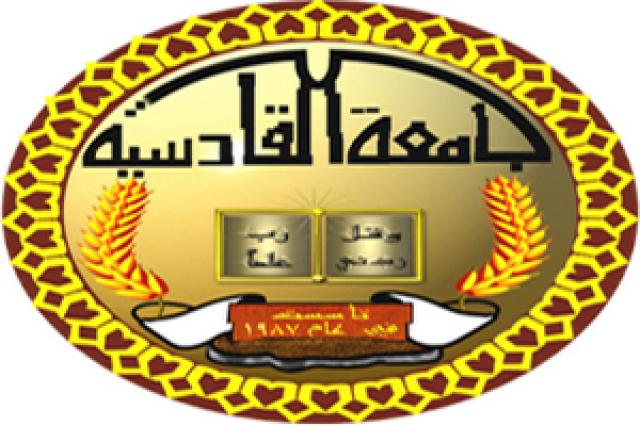 